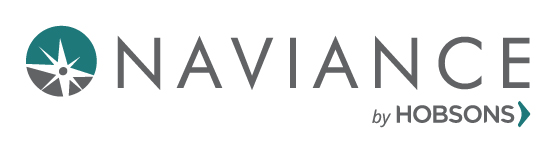 Go to: www.cobbk12.org  Click on Find It Fast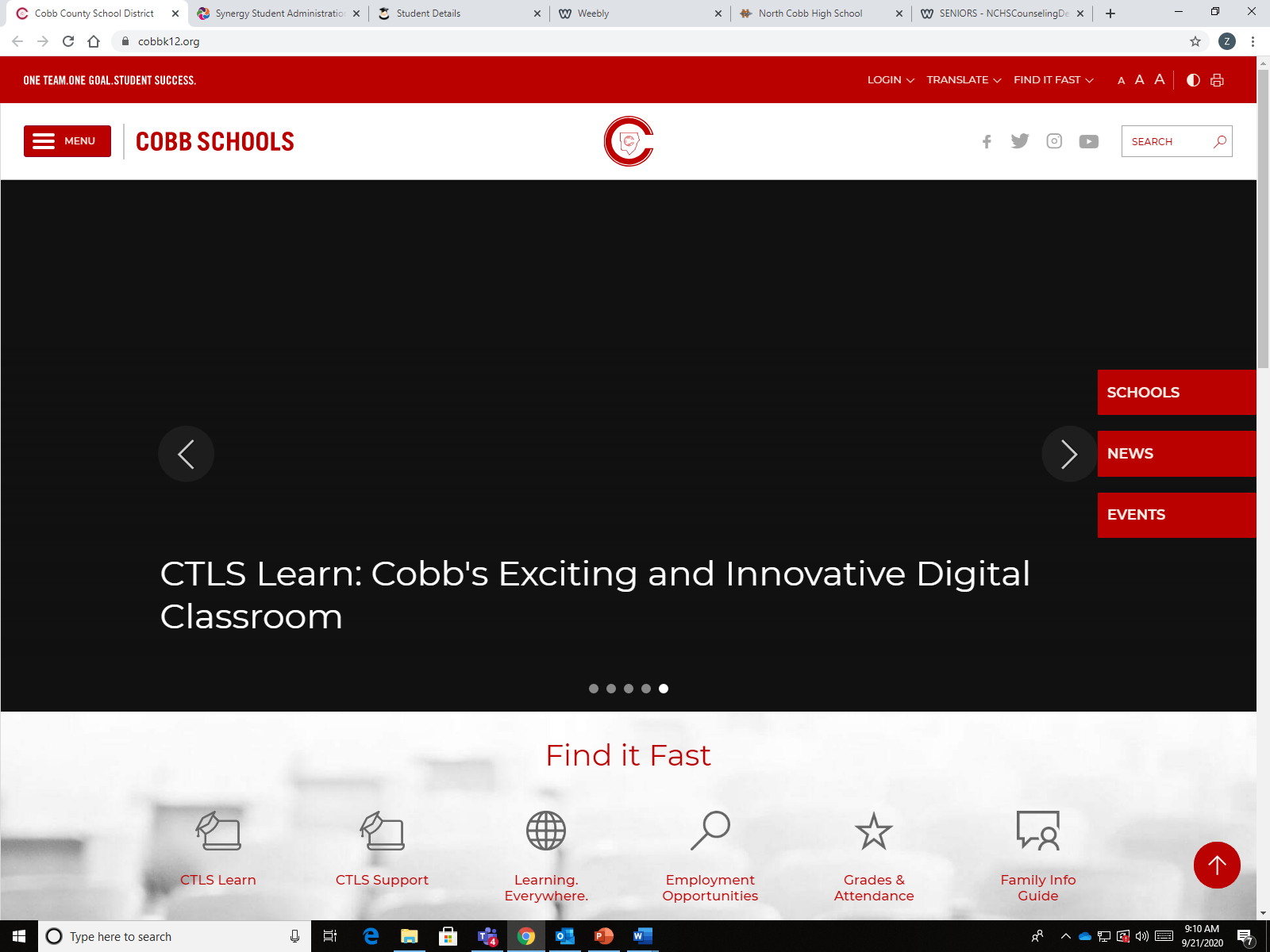 Click on Naviance under Find It FastLogin using your Office 365 email login, firstname.lastname@students.cobbk12.org and password (what you use to log on a Cobb Computer)Parents log in using registered username and password- if you need an activation code email your student’s counselor. ***You must have a Naviance account to login. 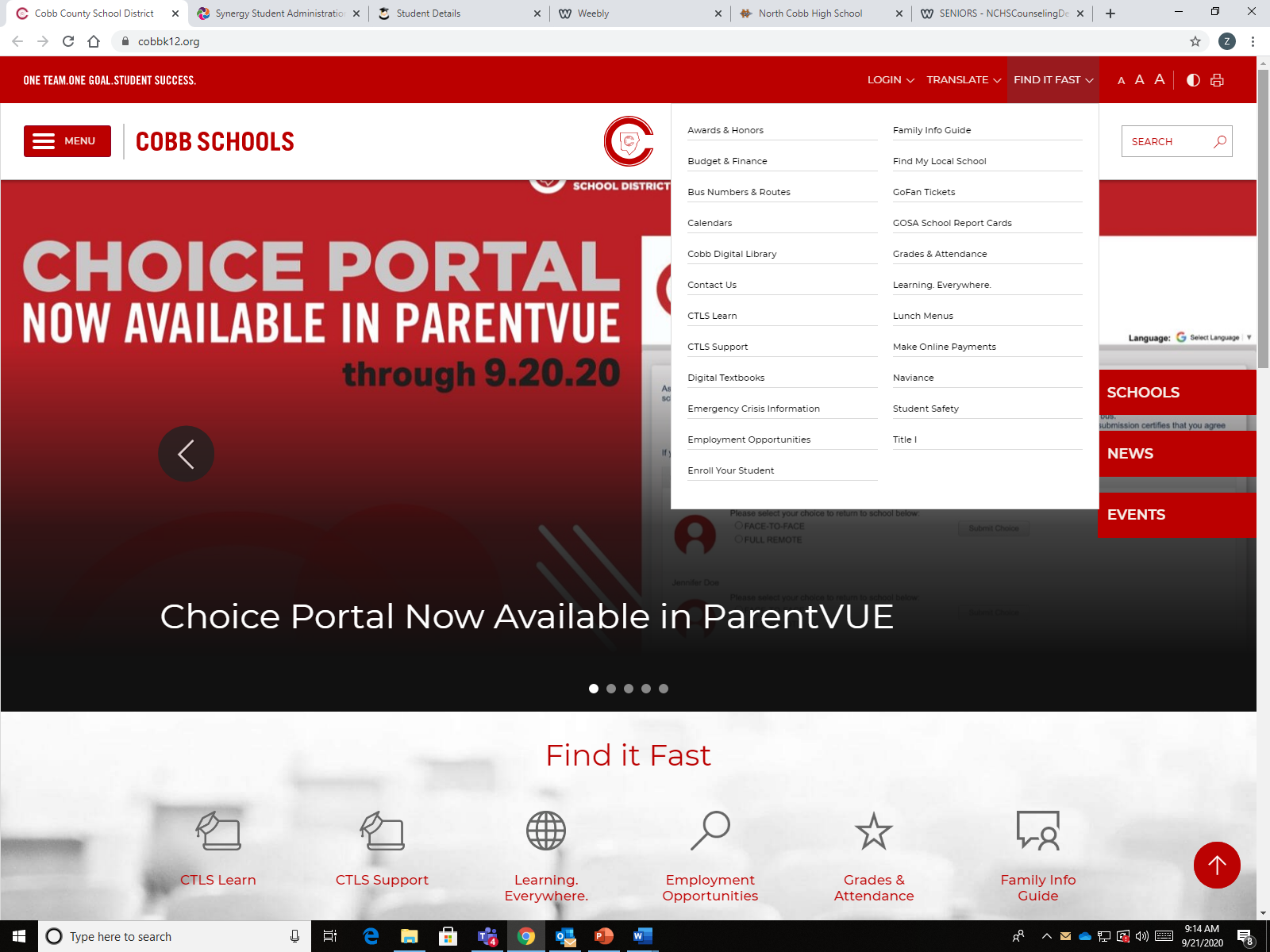 